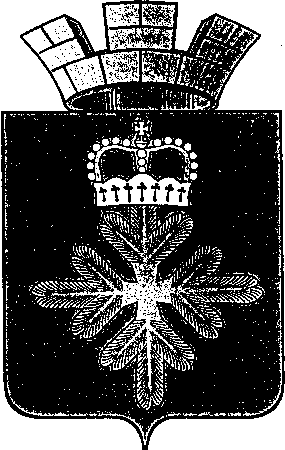 ПОСТАНОВЛЕНИЕАДМИНИСТРАЦИИ ГОРОДСКОГО ОКРУГА ПЕЛЫМОб определении мест, на которые запрещается возвращать животных без владельцев на территории городского округа Пелым(с внесен. изм. от 28.06.2023 № 218)В соответствии с Федеральным законом от 6 октября 2003 № 131-ФЗ «Об общих принципах организации местного самоуправления в Российской Федерации», Федеральным законом от 27 декабря 2018 № 498-ФЗ «Об ответственном обращении с животными и о внесении изменений в отдельные законодательные акты Российской Федерации», администрация городского округа ПелымПОСТАНОВЛЯЕТ:1. Определить места, на которые запрещается возвращать животных без владельцев на территории городского округа Пелым:-детские спортивные площадки;-территории парков, места массового отдыха;-территории детских, образовательных и лечебных учреждений;-территории прилегающие к объектам культуры и искусства;-территории прилегающие к организациям общественного питания, магазинам;-места, предназначенные для выгула домашних животных.2. Ответственнымдолжностным лицом по принятию решения о возврате животных без владельцев на прежние места обитания является глава городского округа Пелым.  3. Утвердить форму решения о возврате животных без владельцев на прежние места обитания животных без владельцев (приложение № 1) прилагается.           4. Контроль за исполнением настоящего постановления возложить на заместителя главы администрации городского округа Пелым Т.Н. Баландину.Глава городского округа Пелым                                                               Ш.Т.АлиевПриложение № 1к постановлению администрациигородского округа Пелымот_____________ №________Решениео возврате животных без владельцев на прежние места обитания животных без владельцев___________________________________________________________(населенный пункт)от «____»__________20________г. №___________________________________________________________________________________(Ф.И.О., должность лица, уполномоченного на принятие решения о возвратеживотных без владельцев)на основании освидетельствования на предмет наличия (отсутствия) у животного немотивированной агрессивности, проведенном специалистом в ветеринарии, специалистом-кинологом в отношении животного без владельца:идентификационная метка ______________________________________________место и дата отлова_____________________________________________________ПРИНЯТО РЕШЕНИЕ:_____________________________________________________________________(о возврате животного без владельцев на прежнее место обитания/ запретевозврата)_____________________________________________________________________(указывается основание принятого решения)___________________________________________________________________________________________ ________________________                                                               (подпись)              (Ф.И.О.)от 23.08.2022№ 304п. Пелым                                          